Главным  редакторам газет  «Волжская Новь», «Мой поселок»Сайт администрации  Волжского района	Главам городских и сельских поселений(для размещения  на сайте  и СМИ)                                                     ИНФОРМАЦИЯДля размещения в рубрике «В прокуратуре района» «Прокуратура Волжского района подвела итоги проверки лагерей в период летней оздоровительной кампании 2018 года»Прокуратурой Волжского района Самарской области проведены проверки исполнения законодательства в сфере организации отдыха и оздоровления детей в деятельности летних лагерей, расположенных на территории Волжского района Самарской области.Проверкой установлены факты  несоблюдения должностными лицами               МБУ ДЗСОЦ «Волжанин» правил хранения лекарственных средств в медицинском пункте, которые установлены Приказом Минздравсоцразвития РФ от 23.08.2010 № 706н «Об утверждении Правил хранения лекарственных средств».В нарушение п.3,7 Приказа Минздравсоцразвития РФ от 23.08.2010                  № 706н, помещения для хранения лекарственных средств не оснащены приборами для регистрации параметров воздуха (термометрами, гигрометрами (электронными гигрометрами) или психрометрами).Также, вопреки требованиям части 2 статьи 4.1 Федерального закона от 18.07.2011 № 223-ФЗ «О закупках товаров, работ, услуг отдельными видами юридических лиц» сведения о договоре № 100 на оказание услуг по организации питания детей в летнем загородном оздоровительном лагере от 04.06.2018, заключенном между МБУ ДЗСОЦ «Волжанин» и ООО «Комбинат школьного питания»  по результатам Конкурса, на сайте http://zakupki.gov.ru/ «Реестр договоров» (223-Ф3) не размещен.В ходе проведения проверки МАУ ДО ДООЦ «Союз» выявлен факт частичного отсутствия ограждения по периметру территории учреждения.С учетом выявленных нарушений, в адрес руководителей вышеназванных летних оздоровительных лагерей внесены представления, которые в настоящее время находятся на стадии рассмотрения.Старший помощник прокурора района                                     Л.А. Софронова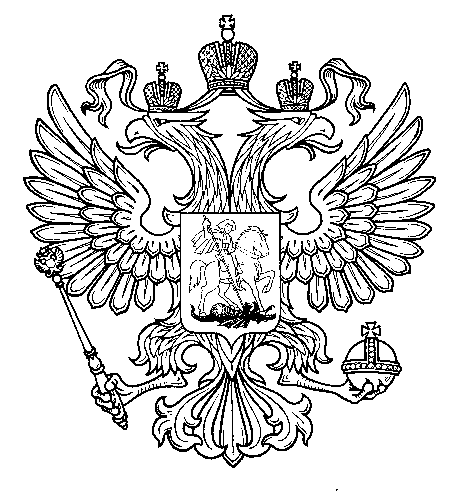 ПрокуратураРоссийской  ФедерацииПрокуратура Самарской областиП Р О К У Р А Т У Р АВолжского районаул. Мечникова, д. 54а, Самара, 4430308 (846) 339-74-25 (27)19.09.2018  № ________________________